Prix de contribution exceptionnelle d’Ophea 2020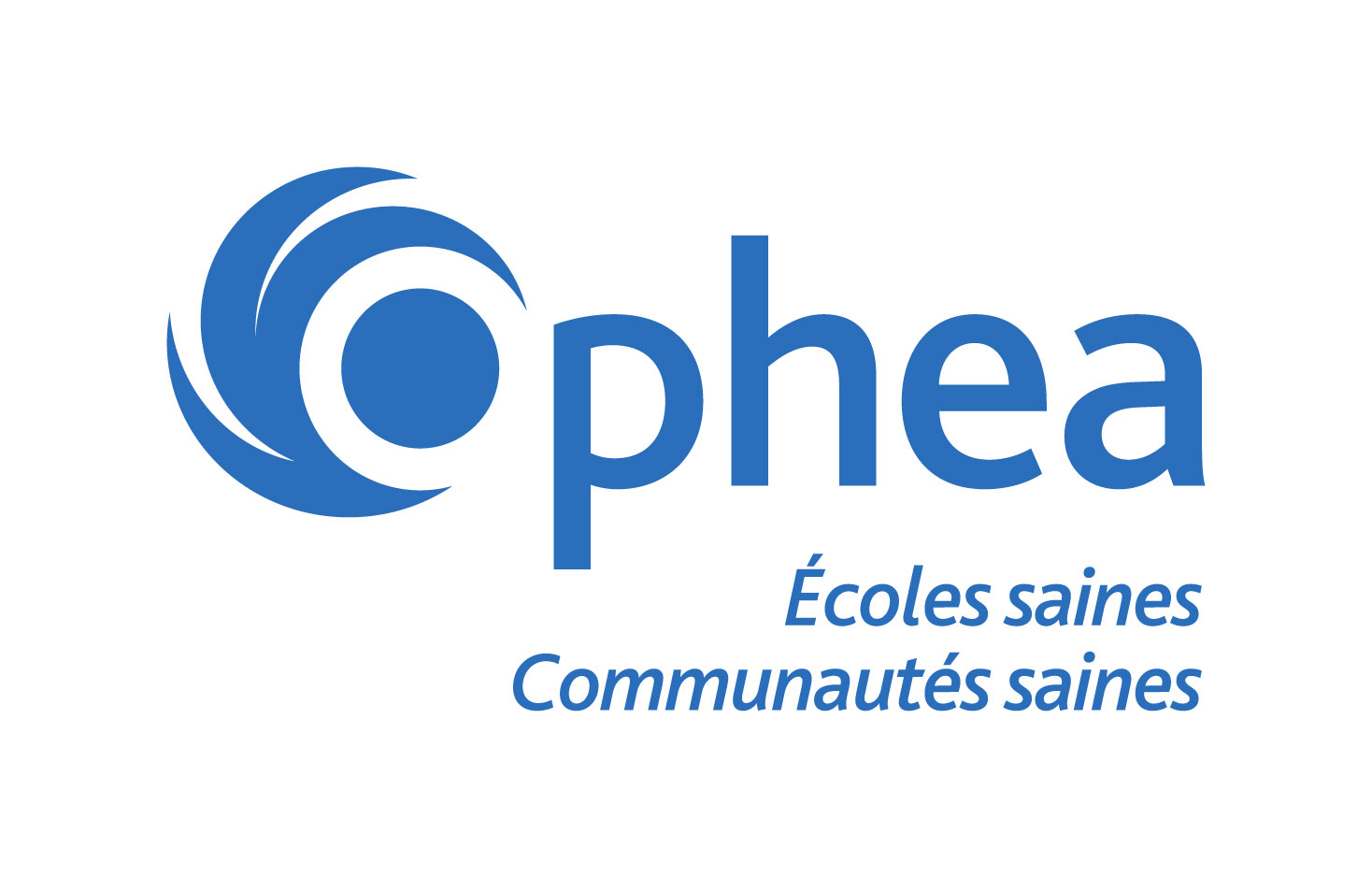 Mise en candidatureLe prix de contribution exceptionnelle d’Ophea honore un individu, un groupe ou un organisme ayant démontré une contribution exemplaire envers la vie des jeunes dans les domaines de l’éducation physique et la santé, la promotion de l’activité physique, le développement communautaire et les plaidoyers.  Deux prix de contribution exceptionnelle peuvent être remis, si deux individus, groupes ou organismes le méritent.   Exigences des candidats:Le récipient travail avec les jeunes. Les contributions du récipient peuvent être au niveau local.  Le récipient a eu un effet positif sur le niveau d’activité physique, la santé, et l’éducation des jeunes (Ils doivent avoir démontré des résultats concrets faisant preuve de leurs efforts). Le récipient a développé une démarche innovatrice et fonctionnelle pour le développement de stratégies d’enseignements, la mise en œuvre du programme-cadre, le développement de programmes et ressources, le développement de politiques et la promotion de la santé. Le récipient peut travailler dans n’importe quel domaine (enseignement, administration, santé publique, consultation, comités, etc.) et contribue d’une manière positive à la santé et au bien-être des jeunes.Le travail directement avec Ophea n’est pas obligatoire.  
Le prix de contribution exceptionnelle d’Ophea est présenté en honneur de Bill Paterson.  Bill, dévoué et généreux travaillait fort pour améliorer la santé des jeunes.  Au cours des premières quelques années d’Ophea, il était dédié à l’appui de l’organisme et a fait du bénévolat pour Ophea pendant plusieurs années.   La mise en candidature doit être complétée et remise à Ophea pour officiellement nominer un candidat pour les prix d’Ophea 2020. La mise en candidature des prix d’Ophea comprend :Le formulaire de nomination Les critères d’éligibilité Une photo du candidatLignes directrices pour la mise en candidature 	Les candidats peuvent être nominés pour un maximum d’un prix par année.Les candidats qui ne gagnent pas peuvent être nominés dans les années à venir. Les individus peuvent seulement gagner chaque prix d’Ophea une fois.  Les mises en candidatures sont évaluées par le conseil d'administration d’Ophea. L’information évaluée par le conseil est confidentielle.    Les candidats doivent être au courant de leur mise en candidature et donc leurs signatures sont obligatoires sur le formulaire de nomination pour avoir l’autorisation de publier les profils des gagnants. Les profils de tous les gagnants des prix 2020 seront affichés sur le site Web d’Ophea et sur d’autres voies de communication.  Envoyez la mise en candidature au complet à Ophea par le 11 septembre 2020 :Nominations des prix d’OpheaCourriel: tammy@ophea.orgFormulaire de nomination Votre Information Prénom: _____________________________ Nom: _____________________________Adresse à domicile: ____________________________________ Ville : _______________________________  Province: __________________	  Code postal: ___________  Téléphone à domicile:(       )_________________Nom de l’organisme:	_Adresse au travail: _____________________________________  Ville:	_______________________________Province: ___________________ Code postal: ___________  Téléphone au travail:(       )_________________ Télécopieur au travail :(      )	 ____________________    Courriel: _____________________________________Signature : ________________________________________________________________Information du candidat Prénom: _____________________________ Nom: _____________________________Adresse à domicile: ____________________________________ Ville : _______________________________  Province: __________________	  Code postal: ___________  Téléphone à domicile:(       )_________________Nom de l’organisme:	_Adresse au travail: _____________________________________  Ville:	_______________________________Province: ___________________ Code postal: ___________  Téléphone au travail:(       )_________________ Télécopieur au travail :(      )	 ____________________    Courriel: _____________________________________Signature: ________________________________________________________________Dans quel secteur le candidat travail t-il ?Éducation Élémentaire  Anglais  Français  Immersion  Privé  Autre          Conseil scolaire (svp spécifié):		 Secondaire  Anglais  Français  Immersion  Privé  Autre           Conseil scolaire (svp spécifié): _____________________________ Postsecondaire  Faculté d’éducation  Autre (svp spécifié): ____________________  Santé publique (svp spécifier):_____________________________________  Loisirs (svp spécifier): ______________________________________  Secteur privé (svp spécifier):	___________________________________  Gouvernement (svp spécifier): _____________________________________  Association/organisation non-gouvernementale (svp spécifier): ________________________________ Critères d’éligibilité des candidatsVeuillez répondre aux questions suivantes dans un fichier Word (maximum de 500 mots par question).Critères d’égilibilitéDonner une description de l’histoire d’emploi/bénévolat du candidat (individu, groupe ou organisation)  en forme de puces y compris les liens au domaines d’activité physique ou d’éducation physique et santé pour les jeunes.Décrire une contribution exemplaire don’t le candidat (individu, groupe ou organisation) a fait envers l’éducation physique et la santé, la promotion de l’activité physique et la santé, les plaidoyers et/ou le développement communautaire dans la vie des jeunes et décrire comment le travail que fait le candidat est directement avec les jeunes.Décrire l’effet positif qu’a eu le candidat (individu, groupe ou organisation) pour améliorer le niveau d’activité physique, la santé et l’éducation des jeunes (Ils doivent avoir démontré des résultats concrets faisant preuve de leurs efforts).Décrire comment le candidat (individu, groupe ou organisation)  a développé une démarche innovatrice et fonctionnelle pour les stratégies d’enseignements, l’application du programme-cadre, le développement de programmes et ressources, le développement de politiques et la promotion de la santé. Nous parvenir deux références qui peuvent confirmer l’information parvenue ci-dessus.Nom : ______________________________________________________Organisme :_________________________________________________Adresse :____________________________________________________Numéro de téléphone :_________________________________________Courriel :____________________________________________________Nom : ______________________________________________________Organisme :_________________________________________________Adresse :____________________________________________________Numéro de téléphone :_________________________________________Courriel :____________________________________________________SVP envoyez la mise en candidature à Ophea par le 11 septembre 2020 :
Nominations des prix d’OpheaCourriel: tammy@ophea.org